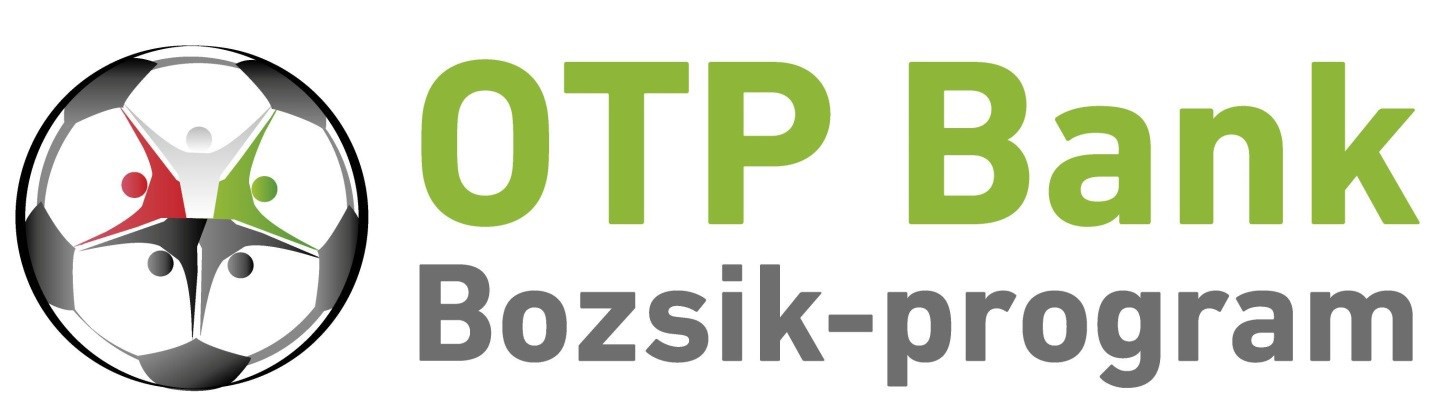 Egyesületi Program U10/11 és U12/13 tornákEljárási Rend, Szakmai Követelmények A torna előkészítése Általános követelmények A  Bozsik Központok alá tartozó csoport tornákon a sportszervezetek U10/11 és U12/13 csapatai, valamint régiós „B” torna esetén a régióhoz  tartozó kiemelt UP nevelő sportszervezetek U10/11 és U12/13 korosztályos csapatai szerepelhetnek. A régiós„B” és csoport tornákat az MLSZ által kijelölt időszakokban kell megrendezni szombat délelőtt és hétfő délután között, a pályák szabad kapacitását figyelembe véve! Ettől eltérni csak rendkívüli időjárás esetén lehet a Bozsik Egyesületi Program - Régiós szakmai vezető engedélyével! Az időpontváltozást azonnali hatállyal jelezni kell a Bozsik Egyesületi Program – országos programvezető felé is!  Az időpontváltozásról kizárólag a BEP régiós szakmai vezető és régiós koordinátor dönthet!A OTP-Bank Bozsik Egyesületi Programban a határidőre leadott és elfogadott nevezések alapján indulhatnak az egyesületek! A nevezéssel egyidejűleg a nevező vállalja, hogy – a Régiós „B” csoportba sorolás esetén - ősszel és tavasszal 1-1 tornát az előírások szerint megrendez korosztályonként 6 csapat részvételével!Az régiós „B” és csoport tornákat egy időben, 2 db nagyméretű, jó minőségű futballpályán kialakított, a korosztályokra előírt szabvány méretű játéktéren kell lebonyolítani. Az egyik nagypályán 2 db U10/11-es, a másik nagypályán 2 db U12/13-as játékterületet kell kijelölni!Tornaszervezési előírások:Az Bozsik központ vezetőnek és a csoportvezetőnek (régiós „B” vagy csoport torna esetén) 60 perccel a torna kezdete előtt a helyszínen kell lennie!Törekedni kell a folyamatos játék feltételeinek megteremtésére, ezért a lehetőségek szerinti maximális számú pályát kell kialakítani úgy, hogy a pályák között elegendő hely legyen!A Bozsik központ vezetőnek és a csoportvezetőnek (régiós „B” vagy csoport torna esetén) el kell készítenie a torna forgatókönyvét, időrendjét, pályabeosztását, és láthatóvá kell tennie a gyermekek és a nézők számára! A torna forgatókönyvét, 3 nappal a tornát megelőzően fel kell tölteni az ifa.mlsz.hu oldalra!A Bozsik központ vezetőnek és a csoportvezetőnek fel kell készülnie, hogy előre nem látható események következhetnek be, pl. késik az egyik csapat. A Bozsik Központ vezetőnek és csoportvezetőnek a régióvezető és régiós koordinátor felé 72 órán belül köteles a jelentő lapot elküldeni a rendezvényről!A Régiós tornákat a Bozsik központvezető, a csoport tornákat a csoportvezető vagy Bozsik központvezető nyitja meg, röviden. A megnyitón motiváljuk a fiatal labdarúgókat a felszabadult játékra!Tornarendezői - lebonyolítási előírások:A rendező sportszervezet képviselőjének 60 perccel a torna kezdete előtt a helyszínen kell lennie!Abban az esetben is a helyszínen kell lennie, és tájékoztatnia kell a helyszínre megérkező játékosokat, szülőket, ha a torna pl. időjárási körülmények miatt elmarad! A tornarendező köteles jó minőségű, MLSZ által hitelesített füves, vagy műfüves pályát biztosítani! A pályákat és az öltözőket 60 perccel az első mérkőzést megelőzően, teljes mértékben előkészítetten kell a korosztályos csapatok részére biztosítani!Az régiós „B” és a csoport tornákat egy időben, 2 db nagyméretű futballpályán kialakított, a korosztályokra előírt szabvány méretű játéktéren kell lebonyolítani. Az egyik pályán 2 db U10/11-es, a másik pályán 2db U12/13-as játékterületet kell kijelölni!Sportszervezeti felkészítő edzőre vonatkozó előírások:Feladata biztosítani a sportszervezete korosztályos csapatainak megfelelő létszámmal történő részvételét a Bozsik - egyesületi Program U10-11 és U12-13 korosztály tornáin, melyre kötelező elkísérni csapatát!Feladata az OTP Bank Bozsik – program eljárási rendjének és előírásainak pontos ismerete és betartása, valamint a sportszervezetében történő betartatása a rendezvények, foglalkozások alkalmával.Az érvényes játékengedélyek, sportorvosi igazolás meglétének ellenőrzése ennek hiányában a pályára lépés megakadályozása!Egészségügyi előírás:A torna rendezőjének biztosítani kell egészségügyi személyzetet a rendezvény ideje alatt! Ezt a feladatot elláthatja a klubnál alkalmazott egészségügyi személy/masszőr, vagy a klub által megbízott önkéntes egészségügyi végzettséggel rendelkező személy is!Bozsik központ vezetőre, és a régióvezetőre (régiós „B” kiemelt torna esetén), vonatkozó előírások:Feladata a tornákon való részvétel! Észrevételek munkanaplóba jegyzése. Adatok változása esetén az illetékesek értesítése két napon belül. (pl. új egyesült jelentkezése, végzettségben való változás, stb.) Versenykiírás pontos ismerete, azzal kapcsolatos észrevételek megtétele. A torna megnyitása és lezárása az előírások szerint!Bozsik központ vezetői előírások:Törzsadatok felvitelének ellenőrzése. Igazolások, engedélyek meglétének ellenőrzése. Versenyszabályzatban és az eljárási rendben foglaltak ellenőrzése. Az adatok feltöltése az IFA-ba! A torna lebonyolítása Általános követelményekA régiós „B” és a csoport U10/11 és U12/13-as tornák alkalmával a csapatok körmérkőzéseket játszanak, a versenykiírásban szereplő játékidő betartásával.Figyelembe kell venni azt, hogy a torna folyamán az összes játékkal töltött idő nem lehet több, mint: U10/11 korosztályban: 80 perc, az U12/13 korosztályban: 100 perc, illetve nem lehet kevesebb, mint: U10/11 korosztályban: 60 perc, az U12/13 korosztályban: 80 perc!Az adott fordulóban minden nevezett játékos csak egy csapatban szerepelhet!A tornákon, ahol több mérkőzést játszanak a gyerekek, a mérkőzések között megfelelő pihenőidő beiktatását javasoljuk! Egy korosztályban a játék valamennyi pályán egyszerre kezdődik, a Bozsik központvezető, (kiemelt régió vagy csoport torna esetén) sípjelére. Egy korosztályban a mérkőzések végig egy időben zajlanak!U12/13-ban a mérkőzéseket megbízott játékvezetők, vagy megbízott pálya felügyelők vezetik. Kijelölésükért csoport torna  és régiós „B” torna esetén a tornát rendező egyesület felel.Tornaszervezési előírásokA Bozsik központ vezetőnek, és a csoportvezetőnek biztosítaniuk kell, hogy a tornán részt vevő valamennyi labdarúgó minimálisan minden mérkőzésen a teljes játékidő 50%-át pályán töltse!A résztvevők regisztrálása a Bozsik központvezető, és a csoportvezető jóvoltából folyamatos.Tornarendezői - lebonyolítási előírások:A játék a gyermekeké, nem a felnőtteké, a mérkőzések ideje alatt csak a játékosok, a pályafelügyelők, az edzők, a Bozsik központ vezető, és a régióvezető tartózkodhatnak a pálya területén! Mindenki más kizárólag a lelátóról illetve korláton kívülről kísérheti figyelemmel a gyermekek játékát!Felelős: a Bozsik központvezető, csoportvezető, illetve a régióvezető! A torna lezárása:A mérkőzéseket követően röviden értékeljük a gyermekeket.Emeljük ki a legszebb gólokat, cseleket, szereléseket stb. és biztassuk a fiatalokat a további gyakorlásra! A Bozsik központvezető, és a csoportvezető feladata:A torna eseményeinek regisztrálását 48 órán belül el kell végezni az ifa.mlsz.hu oldalon! Továbbá 3 digitális fotót és/vagy videót fel kell tölteni a torna elektronikus jegyzőkönyvébe, 48 órán belül!Tornarendezői előírások:Minden esetben jutalmazzuk Bozsik-oklevéllel a kiemelkedő egyéni teljesítményeket! Felelős: Bozsik központ vezető, és a csoport vezető, és a   régióvezető (kiemelt régió vagy alközponti torna esetén)!Minden gyermek kapjon apró ajándékot lelkes játékáért, csapatonként egy játékos jó egyéni teljesítményét jutalmazzunk külön ajándékkal és Bozsik - oklevéllel!Alközponti válogatottakra való javaslattétel a Bozsik központvezető feladata.A torna szakmai teljesítés-igazolása akkor adható ki, ha a fenti előírások és az előírt szabályok maradéktalanul megvalósultak!  A Bozsik Programok eseményeiről az MLSZ által kijelölt szakemberek videó és képanyagokat készíthetnek.U10-11 korosztály2008. január 1. - 2009. december 31. között született fiúk és lányokA labdarúgás versenyszabályai érvényesek! A különbségeket a következőkben ismertetjük: Pályaméret: 35x55mKapuméret: 5x2mBüntető terület: 9 m-re az alapvonaltól bójával jelölve Büntetőpont: 9 mLabdaméret: 4Játékidő: 20 perc/mérkőzés, maximum 80 perc/torna; minimum 60 perc/torna, 3-5 mérkőzés/tornaLétszám: 6:6 ellen + kapusokJátékvezető: nincsA torna kezdete előtt 30 perccel a csapat név szerinti nevezési lapját a csoport vezetőnek (U10/11 vagy U12/13-as régiós torna esetén a régiós koordinátornak) le kell adni!Pályára lépés feltétele: GY/l, GY/f érvényes versenyengedély és érvényes sportorvosi engedély!Ezek hiányában a játékos nem léphet pályára!Ellenőrzéséért felelős: felkészítő edző, csoportvezető, Bozsik központ vezető.A mérkőzés szabályaiGÓLgólt a pálya teljes területéről el lehet érni, gól után középkezdéssel indul újra a játékLES – A támadó térfélen érvényes a les-szabály!PARTDOBÁS – NINCSa folyamatos támadójáték érdekében a labda lapos passzal hozható játékba, amelyből közvetlenül nem lehet gólt elérniaz ellenfél játékosai nem akadályozhatják, a labda játékba hozatalát az ellenfél játékosai a labdától 3 méterre helyezkedhetnek elSZÖGLETRÚGÁSa sarokpontról történik SZABÁLYTALANSÁGOKszabadrúgást vonnak maguk után, az ellenfél játékosainak legalább 5 m-re kell lenniük a labdától BÜNTETŐbüntetőterületen (9 méter) belüli szabálytalanságok esetén büntetőrúgás következik a büntetőpont a kapu közepétől számított 9 méterre vanCSEREcserélni bármikor lehetcserénél a cserejátékosok kezet fognak egymással a lecserélt játékos bármikor visszacserélhetőa cserejátékosok elhelyezése a saját kapu oldalán, az alapvonal és az oldalvonal találkozásánál TÉRFÉLCSERE – NINCS!FELSZERELÉSa játékosok gumi-stoplis cipőben vagy torna (edző) cipőben játszhatnak„éles” stoplis cipőben tilos játszanisípcsontvédő használata - a labdarúgás szabályainak megfelelően kötelezőSPECIÁLIS SZABÁLYa labda újbóli játékba hozatala során nem továbbítható közvetlenül az ellenfél térfelére, a kapus ezt a folyamatos játék során sem teheti megU12-13 korosztály2006.január 1. - 2007.december 31. között született lányok és fiúk,?A labdarúgás versenyszabályai érvényesek! A különbségeket a következőkben ismertetjük:Pályaméret: min.45 x 65m, - max.50 x 70m Kapuméret: 5x2mBüntető terület: 12m-re az alapvonaltól bójával jelölve Büntetőpont: 9 méterre a kaputólLabdaméret: 4Játékidő: 20 perc/mérkőzés, maximum 100 perc/torna; minimum 80 perc/torna, 3-5 mérkőzés/tornaLétszám: 8:8 ellen + kapusokJátékvezető: megbízott vagy hivatalosA torna kezdete előtt 30 perccel a csapat név szerinti nevezési lapját a csoport vezetőnek (U10/11 vagy U12/13-as régiós torna esetén a régiós koordinátornak) le kell adni!Pályára lépés feltétele: GY/l, GY/f vagy  érvényes versenyengedély és érvényes sportorvosi engedély! Ezek hiányában a játékos nem léphet pályára!Ellenőrzéséért felelős: felkészítő edző, csoportvezető, Bozsik központvezetőA mérkőzés szabályaiGÓLgólt a pálya teljes területéről el lehet érni, gól után középkezdéssel indul újra a játékLES – A nagypályás szabályok szerint!PARTDOBÁSebben a korosztályban már partdobás van, a nagypályás labdarúgás szabályai szerint SZÖGLETRÚGÁSa sarokpontról történik SZABÁLYTALANSÁGOKszabadrúgást vonnak maguk után, az ellenfél játékosainak legalább 5 m-re kell lenniük a labdától BÜNTETŐbüntetőterületen (12 méter) belüli szabálytalanságok esetén büntetőrúgás következik a büntetőpont a kapu közepétől számított 9 méterre vanCSEREcserélni bármikor lehetcserénél a cserejátékosok kezet fognak egymással a lecserélt játékos bármikor visszacserélhetőa cserejátékosok elhelyezése a saját kapu oldalán, az alapvonal és az oldalvonal találkozásánál minden nevezett játékosnak a játékidő 50%-ban pályán kell lennieTÉRFÉLCSERE – NINCS! FELSZERELÉSa játékosok gumi-stoplis cipőben vagy torna (edző) cipőben játszhatnak„éles” stoplis cipőben tilos játszanisípcsontvédő használata - a labdarúgás szabályainak megfelelően kötelezőSPECIÁLIS SZABÁLYa labda újbóli játékba hozatala során nem továbbítható közvetlenül az ellenfél térfelére, a kapus ezt a folyamatos játék során sem teheti megÁttekintő táblázat – mérkőzésformák korosztályonként:Áttekintő táblázat – mérkőzésformák korosztályonként:Áttekintő táblázat – mérkőzésformák korosztályonként:KorosztályU10/11U12/13Játékosok6:6 ellen+ kapusok8:8 ellen+ kapusokPályaméret35 x 55 mmin.45 x 65m - max.50 x 70mLesVanVanBüntetőterület9m-re az alapvonaltól bójával jelölve12m-re az alapvonaltól bójával jelölveBüntetőpont9 m9 mKapu5 x 2 m5 x 2 mLabda méret4-es4-esPartdobásnincs,a labda lapos passzal hozható játékbaVanCsereFolyamatosanFolyamatosanJátékidő1 x 20 percmaximum játékidő: 80 perc/tornaminimum játékidő: 60 perc/torna1 x 25 percmaximum játékidő: 100 perc/tornaminimum játékidő 80 perc/tornaPályán töltött időA nevezett játékosnak minden mérkőzésen a játékidő min.50 %-ban pályán kell lennie!A nevezett játékosnak minden mérkőzésen a játékidő min.50 %-ban pályán kell lennie!Mérkőzésszám tornánkéntminimum 3 mérkőzés/tornaminimum 3 mérkőzés/tornaSpeciális szabálya labda újbóli játékba hozatala során nem továbbítható közvetlenül az ellenfél térfelére, a kapus ezt a folyamatos játék során sem teheti mega labda újbóli játékba hozatala során nem továbbítható közvetlenül az ellenfél térfelére, a kapus ezt a folyamatos játék során sem teheti meg